جمعيات الدول الأعضاء في الويبوسلسلة الاجتماعات السادسة والخمسونجنيف، من 3 إلى 11 أكتوبر 2016جدول الأعمال الموحّد والمفصّلالذي اعتمدته الجمعياتمقدمةتتضمن هذه الوثيقة بنود مشروعات جداول أعمال الجمعيات وسائر الهيئات الإحدى والعشرين (الوارد ذكرها في الوثيقة A/56/INF/1 Rev.2) بطريقة موحدة، أي أن كل مسألة تعني أكثر من جمعية أو هيئة واحدة تشكّل بندا واحدا من بنود جدول الأعمال.وكلّ بند من بنود جدول الأعمال مفصّل. وترد تحت كل بند البيانات الآتية:"1"	الجمعيات وسائر الهيئات المعنية،"2"	والرئيس (وفقا للمادة 42 من النظام الداخلي العام للويبو)،3"	والوثيقة أو الوثائق التحضيرية، إن وجدت.ومن المقترح تناول بنود جدول الأعمال المذكورة أدناه في الأيام التالية:الاثنين 3 أكتوبر	البنود من 1 إلى 5الثلاثاء 4 أكتوبر	البنود 5 (تابع) و6 و8 ومن 10 إلى 14الأربعاء 5 أكتوبر	البنود 9 ومن 15 إلى 18 و23الخميس 6 أكتوبر	البنود من 19 إلى 22 و24الجمعة 7 أكتوبر	البنود 7 و25 و26 و27 و28 و29الاثنين 10 أكتوبر	مخصَّص في حال عدم استكمال أي بند من جدول الأعمال في 7 أكتوبر ولتمكين الأمانة من إعداد التقرير الملخصالثلاثاء 11 أكتوبر	البندان 30 و31والجدول الزمني الوارد أعلاه مؤقت، ومن الممكن طرح أي بند من بنود جدول الأعمال للنقاش في أي يوم من 3  إلى 11 أكتوبر 2014، بقرار من الرئيس (الرؤساء) ووفقا للنظام الداخلي العام للويبو.وستعقد جلسات الصباح من الساعة 10:00 إلى 13:00 وجلسات بعد الظهر من الساعة 15:00 إلى 18:00. وستنظَّم حسب الحاجة جلسات مسائية (من 19:00 إلى 21:30) من أجل اختتام مناقشة جميع البنود المقرّر تناولها في اليوم المعني.قائمة بنود جدول الأعمالافتتاح الدوراتافتتاح الدوراتانتخاب أعضاء المكاتباعتماد جدول الأعمالتقرير المدير العام إلى جمعيات الويبوالبيانات العامةالهيئات الرئاسية والمسائل المؤسسيةقبول المراقبينمشروعات جداول أعمال دورات 2017 العاديةالدورة الانتخابية الجديدة لأعضاء مكاتب الجمعية العامةمسائل البرنامج والميزانية والرقابةمسائل التدقيق والرقابة"1"	لجنة الويبو الاستشارية المستقلة للرقابة(أ)	تقرير اللجنة الاستشارية المستقلة للرقابة(ب)	اقتراحات اللجنة الاستشارية المستقلة للرقابة لتعديل ميثاق الرقابة الداخلية"2"	تقرير مراجع الحسابات الخارجي"3"	تقرير مدير شعبة الرقابة الداخليةتقرير عن لجنة البرنامج والميزانيةلجان الويبو وإطار التقنين الدوليتقرير عن اللجنة الدائمة المعنية بحق المؤلف والحقوق المجاورةتقرير عن اللجنة الدائمة المعنية بقانون البراءاتتقرير عن اللجنة الدائمة المعنية بقانون العلامات التجارية والتصاميم الصناعية والمؤشرات الجغرافيةمسائل تتعلق بالدعوة إلى عقد مؤتمر دبلوماسي لاعتماد معاهدة بشأن قانون التصاميمتقرير عن اللجنة المعنية بالتنمية والملكية الفكرية واستعراض تنفيذ توصيات أجندة التنميةتقرير عن المسائل المتعلقة باللجنة الحكومية الدولية المعنية بالملكية الفكرية والموارد الوراثية والمعارف التقليدية والفولكلورتقرير عن اللجنة المعنية بمعايير الويبوتقرير عن اللجنة الاستشارية المعنية بالإنفاذخدمات الملكية الفكرية العالميةنظام معاهدة التعاون بشأن البراءاتنظام مدريدنظام لاهاينظام لشبونةمركز الويبو للتحكيم والوساطة، بما في ذلك أسماء الحقول على الإنترنتجمعيات ومعاهدات أخرىمعاهدة مراكششؤون الموظفينتعيين مدير شعبة الرقابة الداخليةتقارير عن شؤون الموظفين"1"	تقرير عن الموارد البشرية"2"	تقرير مكتب الأخلاقياتتعديلات على نظام الموظفين ولائحتهاستعراض تقرير مكتب خدمات الرقابة الداخليةاستعراض تقرير مكتب خدمات الرقابة الداخليةاختتام الدوراتاعتماد التقرير الموجزاختتام الدوراتجدول الأعمال الموحّد والمفصّلالبند 1 من جدول الأعمال	افتتاح الدوراتالجمعيات وسائر الهيئات المعنية:	كلهاالرئيس:	رئيس الجمعية العامةالوثيقة:	A/56/INF/1 Rev.2 (معلومات عامة)البند 2 من جدول الأعمال	انتخاب أعضاء المكاتبالجمعيات وسائر الهيئات المعنية:	لجنة الويبو للتنسيق واللجنتان التنفيذيتان لاتحاد باريس واتحاد برن وجمعية معاهدة مراكشالرئيس:	رئيس الجمعية العامةالوثيقة:	A/56/INF/4 (أعضاء المكاتب)البند 3 من جدول الأعمال	اعتماد جدول الأعمالالجمعيات وسائر الهيئات المعنية:	كلهاالرئيس:	رئيس الجمعية العامةالوثيقة:	هذه الوثيقةالبند 4 من جدول الأعمال	تقرير المدير العام لجمعيات الويبوالجمعيات وسائر الهيئات المعنية:	كلهاالرئيس:	رئيس الجمعية العامةالوثيقة:	لا شيءالبند 5 من جدول الأعمال	البيانات العامةالجمعيات وسائر الهيئات المعنية:	كلهاالرئيس:	رئيس الجمعية العامةالوثيقة:	لا شيءالبند 6 من جدول الأعمال	قبول المراقبينالجمعيات وسائر الهيئات المعنية:	كلهاالرئيس:	رئيس الجمعية العامةالوثيقة:	A/56/2 Rev. (قبول المراقبين)البند 7 من جدول الأعمال	مشروعات جداول أعمال الدورات العادية لعام 2017 الجمعيات وسائر الهيئات المعنية:	لجنة الويبو للتنسيق واللجنتان التنفيذيتان لاتحاد باريس واتحاد برنالرئيس:	رئيس لجنة الويبو للتنسيقالوثيقة:	A/56/3 (مشروعات جداول أعمال دورات عام 2017 العادية للجمعية العامة للويبو ومؤتمر الويبو وجمعية اتحاد باريس وجمعية اتحاد برن)البند 8 من جدول الأعمال	الدورة الانتخابية لأعضاء مكاتب الجمعية العامة للويبوالجمعيات وسائر الهيئات المعنية:	الجمعية العامةالرئيس:	رئيس الجمعية العامةالوثيقة:	WO/GA/48/14 Rev. (الدورة الانتخابية لرئيس الجمعية العامة للويبو)البند 9 من جدول الأعمال	تقارير عن التدقيق والرقابةالجمعيات وسائر الهيئات المعنية:	كلهاالرئيس:	رئيس الجمعية العامةالوثائق:	WO/GA/48/1 (تقرير لجنة الويبو الاستشارية المستقلة للرقابة)وWO/GA/48/16 (اقتراحات لإدخال تعديلات على ميثاق الرقابة الداخلية من جانب اللجنة الاستشارية المستقلة للرقابة)وWO/GA/48/16 Corr. (اقتراحات لإدخال تعديلات على ميثاق الرقابة الداخلية من جانب اللجنة الاستشارية المستقلة للرقابة)وA/56/4 (تقرير مراجع الحسابات الخارجي)و WO/GA/48/2(التقرير السنوي لمدير شعبة الرقابة الداخلية)وA/56/12 (القرارات التي اتخذتها لجنة البرنامج والميزانية)البند 10 من جدول الأعمال	تقرير عن لجنة البرنامج والميزانيةالجمعيات وسائر الهيئات المعنية:	الكلّالرئيس:	رئيس الجمعية العامةالوثائق:	A/56/5 (تقرير أداء البرنامج للثنائية 2014/15)وA/56/6 (تقرير شعبة الرقابة الداخلية لتثبيت تقرير أداء البرنامج للثنائية 2014/15)و A/56/7(التقرير المالي السنوي والبيانات المالية 2015)و A/56/8(تقرير الإدارة المالية للثنائية 2014/15)و A/56/9(استعراض الخطة الاستراتيجية للأجل المتوسط 2010-2015)و A/56/10(الخطة الاستراتيجية للأجل المتوسط للمنظمة العالمية للملكية الفكرية (الويبو) للفترة 2016-2021)و A/56/10 Add.(إضافة إلى الخطة الاستراتيجية للأجل المتوسط للمنظمة العالمية للملكية الفكرية (الويبو) للفترة 2016-2021)و A/56/11(وضع تسديد الاشتراكات في 1 سبتمبر 2016)وA/56/12 (القرارات التي اتخذتها لجنة البرنامج والميزانية)وA/56/14 (استعراض منهجية تخصيص الإيرادات والميزانية بحسب كل اتحاد)وA/56/15 (فتح مكاتب خارجية جديدة للويبو خلال الثنائية 2016/17)البند 11 من جدول الأعمال	تقرير عن اللجنة الدائمة المعنية بحق المؤلف والحقوق المجاورةالجمعيات وسائر الهيئات المعنية:	الجمعية العامةالرئيس:	رئيس الجمعية العامةالوثيقة:	WO/GA/48/3 (تقرير عن اللجنة الدائمة المعنية بحق المؤلف والحقوق المجاورة)البند 12 من جدول الأعمال	تقرير عن اللجنة الدائمة المعنية بقانون البراءاتالجمعيات وسائر الهيئات المعنية:	الجمعية العامةالرئيس:	رئيس الجمعية العامة الوثيقة:	WO/GA/48/4 (تقرير اللجنة الدائمة المعنية بقانون البراءات)البند 13 من جدول الأعمال	تقرير عن اللجنة الدائمة المعنية بقانون العلامات التجارية والتصاميم الصناعية والمؤشرات الجغرافيةالجمعيات وسائر الهيئات المعنية:	الجمعية العامةالرئيس:	رئيس الجمعية العامةالوثيقة:	WO/GA/48/5 (تقرير عن اللجنة الدائمة المعنية بقانون العلامات التجارية والتصاميم الصناعية والمؤشرات الجغرافية(البند 14 من جدول الأعمال	مسائل تتعلق بالدعوة إلى عقد مؤتمر دبلوماسي لاعتماد معاهدة بشأن قانون التصاميمالجمعيات وسائر الهيئات المعنية:	الجمعية العامةالرئيس:	رئيس الجمعية العامةالوثيقة:	WO/GA/48/6 (مسائل تتعلق بالدعوة إلى عقد مؤتمر دبلوماسي لاعتماد معاهدة بشأن قانون التصاميم(البند 15 من جدول الأعمال	تقرير عن اللجنة المعنية بالتنمية والملكية الفكرية واستعراض تنفيذ توصيات جدول أعمال التنميةالجمعيات وسائر الهيئات المعنية:	الجمعية العامةالرئيس:	رئيس الجمعية العامةالوثائق:	WO/GA/48/7 (تقرير عن اللجنة المعنية بالتنمية والملكية الفكرية واستعراض تنفيذ توصيات جدول أعمال التنمية(و WO/GA/48/8(قرار عن بعض المسائل المتعلقة باللجنة المعنية بالتنمية والملكية الفكرية)وWO/GA/48/13 (وصف لمساهمة هيئات الويبو في تنفيذ ما يعنيها من توصيات أجندة التنمية)البند 16 من جدول الأعمال	تقرير عن اللجنة الحكومية الدولية المعنية بالملكية الفكرية والموارد الوراثية والمعارف التقليدية والفولكلورالجمعيات وسائر الهيئات المعنية:	الجمعية العامةالرئيس:	رئيس الجمعية العامةالوثيقة:	WO/GA/48/9 (تقرير عن اللجنة الحكومية الدولية المعنية بالملكية الفكرية والموارد الوراثية والمعارف التقليدية والفولكلور(البند 17 من جدول الأعمال	تقرير عن اللجنة المعنية بمعايير الويبوالجمعيات وسائر الهيئات المعنية:	الجمعية العامةالرئيس:	رئيس الجمعية العامةالوثيقة:	WO/GA/48/10 (تقرير عن اللجنة المعنية بمعايير الويبو(البند 18 من جدول الأعمال	تقرير عن اللجنة الاستشارية المعنية بالإنفاذالرئيس:	رئيس الجمعية العامةالوثيقة:	WO/GA/48/11 (تقرير عن اللجنة الاستشارية المعنية بالإنفاذ(البند 19 من جدول الأعمال	نظام معاهدة التعاون بشأن البراءاتالجمعيات وسائر الهيئات المعنية:	جمعية اتحاد معاهدة التعاون بشأن البراءاتالرئيس:	رئيس جمعية اتحاد معاهدة التعاون بشأن البراءاتالوثائق:	PCT/A/48/1 (تقرير عن الفريق العامل لمعاهدة التعاون بشأن البراءات)وPCT/A/48/2 (عمل الإدارات الدولية الخاص بالجودة)وPCT/A/48/3 (التعديلات المقترح إدخالها على اللائحة التنفيذية لمعاهدة التعاون بشأن البراءات)وPCT/A/48/4 (تعيين معهد تركيا للبراءات كإدارة للبحث الدولي وإدارة للفحص التمهيدي الدولي بناء على معاهدة التعاون بشأن البراءات)البند 20 من جدول الأعمال	نظام مدريدالجمعيات وسائر الهيئات المعنية:	جمعية اتحاد مدريدالرئيس:	رئيس جمعية اتحاد مدريدالوثائق:	MM/A/50/1 (تقرير مرحلي عن قاعدة بيانات نظام مدريد بشأن السلع والخدمات)وMM/A/50/2 (استعراض تطبيق المادة 9(سادسا) من بروتوكول اتفاق مدريد بشأن التسجيل الدولي للعلامات)وMM/A/50/3 (اقتراح بشأن حالات الانضمام إلى اتفاق مدريد فقط)وMM/A/50/4 (التعديلات المقترح إدخالها على اللائحة التنفيذية المشتركة بين اتفاق وبروتوكول مدريد بشأن التسجيل الدولي للعلامات)وMM/A/50/INF/1 (فائض نظام مدريد للثنائية 2014/15)البند 21 من جدول الأعمال	نظام لاهايالجمعيات وسائر الهيئات المعنية:	جمعية اتحاد لاهايالرئيس:	رئيس جمعية اتحاد لاهايالوثيقة:	H/A/36/1 (التعديلات المقترح إدخالها على اللائحة التنفيذية المشتركة بين وثيقة 1999 ووثيقة 1960 لاتفاق لاهاي)البند 22 من جدول الأعمال	نظام لشبونةالجمعيات وسائر الهيئات المعنية:	جمعية اتحاد لشبونةالرئيس:	رئيس جمعية اتحاد لشبونةالوثيقتان:	LI/A/33/1 (بعض المسائل المالية المتعلقة باتحاد لشبونة)LI/A/33/2 (اقتراح بشأن المسائل المالية المتعلقة باتحاد لشبونة)البند 23 من جدول الأعمال	مركز الويبو للتحكيم والوساطة، بما في ذلك أسماء الحقول على الإنترنتالجمعيات وسائر الهيئات المعنية:	الجمعية العامةالرئيس:	رئيس الجمعية العامةالوثيقة:	WO/GA/48/12 Rev. (مركز الويبو للتحكيم والوساطة، بالإضافة إلى أسماء الحقول)البند 24 من جدول الأعمال	معاهدة مراكشالجمعيات وسائر الهيئات المعنية:	جمعية معاهدة مراكشالرئيس:	رئيس جمعية معاهدة مراكشالوثيقتان:	MVT/A/1/1 (النظام الداخلي)MVT/A/1/2 (وضع معاهدة مراكش لتيسير النفاذ إلى المصنفات المنشورة لفائدة الأشخاص المكفوفين أو معاقي البصر أو ذوي إعاقات أخرى في قراءة المطبوعات)البند 25 من جدول الأعمال	تعيين مدير شعبة الرقابة الداخليةالجمعيات وسائر الهيئات المعنية:	لجنة الويبو للتنسيقالرئيس:	رئيس لجنة الويبو للتنسيقالوثيقتين:	WO/CC/73/6 (تعيين مدير شعبة الرقابة الداخلية)WO/CC/73/6 Corr. (تصويب على تعيين مدير شعبة الرقابة الداخلية)البند 26 من جدول الأعمال	تقارير عن شؤون الموظفينالجمعيات وسائر الهيئات المعنية:	لجنة الويبو للتنسيقالرئيس:	رئيس لجنة الويبو للتنسيقالوثائق:	WO/CC/73/1 (التقرير السنوي عن الموارد البشرية)وWO/CC/73/1 Corr. (تصويب للتقرير السنوي عن الموارد البشرية)وWO/CC/73/5 (تقرير بشأن التوزيع الجغرافي)وWO/CC/73/5 Corr. (تصويب للتقرير بشأن التوزيع الجغرافي)وWO/CC/73/2 (التقرير السنوي عن مكتب الأخلاقيات)البند 27 من جدول الأعمال	تعديلات على نظام الموظفين ولائحتهالجمعيات وسائر الهيئات المعنية:	لجنة الويبو للتنسيقالرئيس:	رئيس لجنة الويبو للتنسيقالوثائق:	WO/CC/73/3 (تعديلات على نظام الموظفين ولائحته)وWO/CC/73/4 (تعديلات على نظام الموظفين بشأن منح التعليم للموظفين المقيمين في بلدهم وغير العاملين فيه)وWO/CC/73/INF/1 (رأي قانوني في مسألة الحقوق المكتسبة في منح التعليم للموظفين المقيمين في بلدهم وغير العاملين فيه وتقييم الوقع المالي الذي قد ينجم عن اعتماد تدابير انتقالية محدودة)البند 28 من جدول الأعمال	استعراض تقرير مكتب خدمات الرقابة الداخليةالجمعيات وسائر الهيئات المعنية:	لجنة الويبو للتنسيقالرئيس:	رئيس لجنة الويبو للتنسيقالوثيقة:	A/56/13 (اقتراح تضمين جدول الأعمال بندا تكميليا بعنوان "استعراض تقرير مكتب خدمات الرقابة الداخلية")البند 29 من جدول الأعمال	استعراض تقرير مكتب خدمات الرقابة الداخليةالجمعيات وسائر الهيئات المعنية:	الجمعية العامةالرئيس:	رئيس الجمعية العامةالوثيقتان:	A/56/13 (اقتراح تضمين جدول الأعمال بندا تكميليا بعنوان "استعراض تقرير مكتب خدمات الرقابة الداخلية")WO/GA/48/15 (القرارات التي اتخذتها لجنة الويبو للتنسيق)البند 30 من جدول الأعمال	اعتماد التقرير الموجزالجمعيات وسائر الهيئات المعنية:	كلهاالرئيس:	رئيس الجمعية العامةالوثيقة:	التقرير الموجزالبند 31 من جدول الأعمال	اختتام الدوراتالجمعيات وسائر الهيئات المعنية:	كلهاالرئيس:	رئيس الجمعية العامةالوثيقة:	لا شيء[نهاية الوثيقة]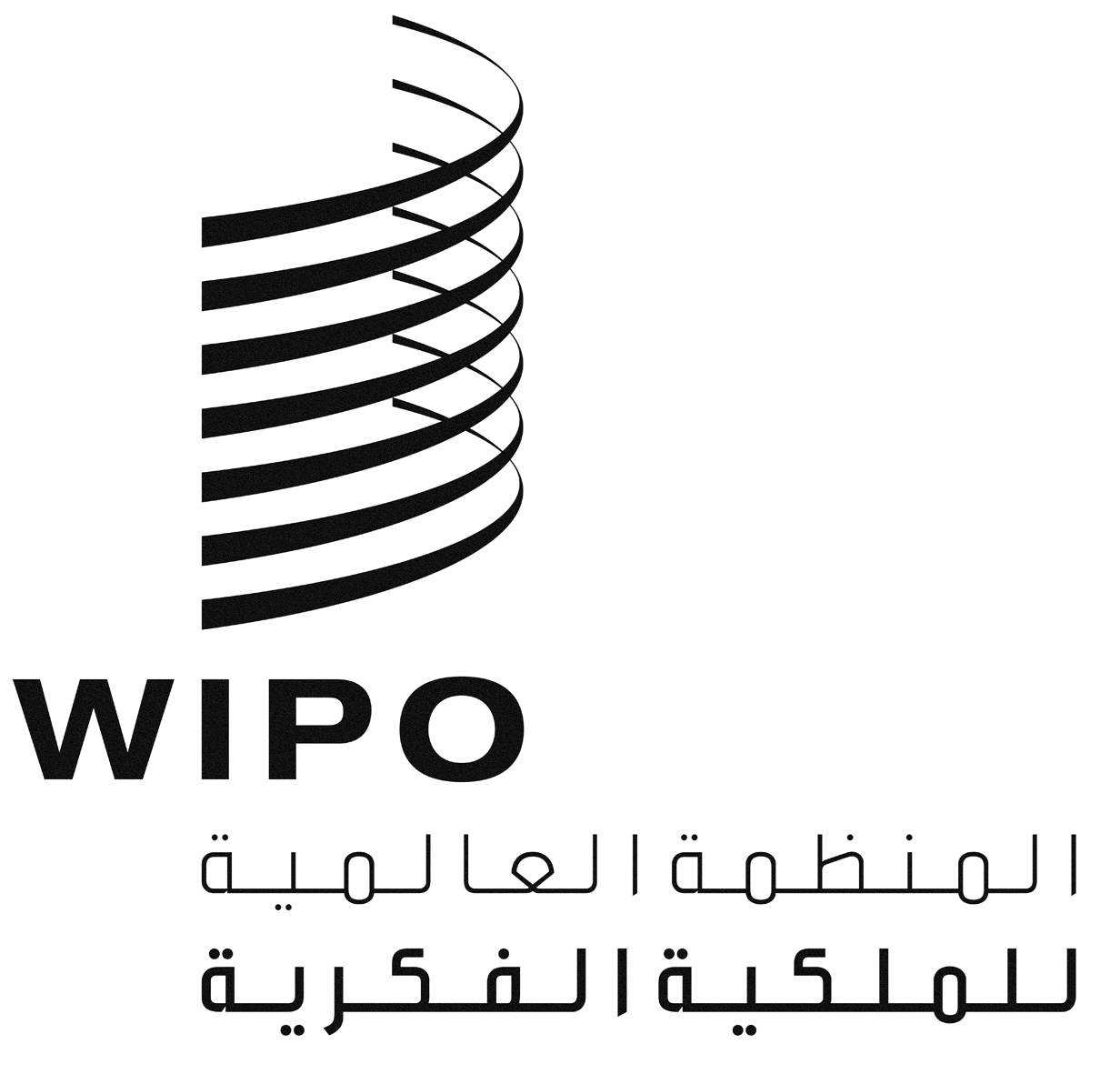 AA/56/1A/56/1A/56/1الأصل: بالإنكليزيةالأصل: بالإنكليزيةالأصل: بالإنكليزيةالتاريخ: 3 أكتوبر 2016التاريخ: 3 أكتوبر 2016التاريخ: 3 أكتوبر 2016